 Chinese PhilosophersConfucius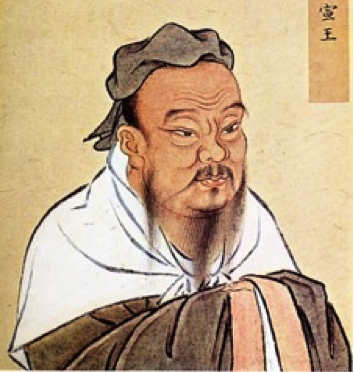 What did Confucius’ beliefs focus on?What is one way we know about Confucius and his teachings?Draw a representation of Confucius’ Code of Behavior and describe how it leads to peace and harmonyLao-Tze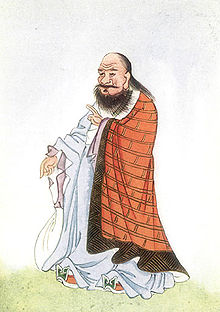 What are Lao-Tze’s beliefs?What are Lao-Tze’s views on nature?What are Lao-Tze’s views on government?What is one way we know about Lao-Tze and his teachings?Draw the Yin and Yang and explain its significanceBuddha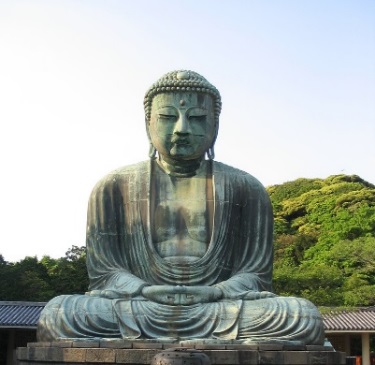 What does the word Buddha mean?What are the Four Noble Truths?What is one way we know about Buddha and his teachings?Draw the Reincarnation Cycle and describe the Middle Way